Θέμα: Επιμορφωτική συνάντηση των καθηγητών κλ. ΠΕ10-  ΚοινωνιολόγωνΣΧΕΤ:   Έγκριση  Περιφερειακής Δ/νσης Εκπ/σης Ηπείρου: αρ.πρωτ.: Φ.34.2/1856/15-03-2018   Σας παρακαλώ να ενημερώσετε τους εκπαιδευτικούς της ειδικότητας των Κοινωνιολόγων-(ΠΕ 10) που υπηρετούν στις σχολικές μονάδες της περιοχής ευθύνης σας για την επιμορφωτική συνάντηση με θέμα: «Διδακτική μεθοδολογία και νέα εργαλεία στα μαθήματα Κοινωνικών Επιστημών-Δημιουργικές εργασίες-ΙΚΕ» που έχει προγραμματιστεί για την Δευτέρα 26-03-2018 και ώρες 12.00-14.00, στο 3ο ΓΕΛ Ιωαννίνων. Παρακαλούνται οι κ.κ Διευθυντές/ντριες να ενημερώσουν και να διευκολύνουν τις/τους εκπ/κούς. Η μετακίνησή τους δεν θα βαρύνει το Δημόσιο.                                                           Με εκτίμηση                                                            Π. Μιμιλίδου                                                                  Σχολική Σύμβουλος                                                                     Κοινωνιολόγων (ΠΕ10)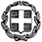 ΓΡΑΦΕΙΟ ΣΧΟΛΙΚΩΝ ΣΥΜΒΟΥΛΩΝ
ΔΕΥΤΕΡΟΒΑΘΜΙΑΣ ΕΚΠΑΙΔΕΥΣΗΣ
ΘΕΣΣΑΛΟΝΙΚΗΣ-----